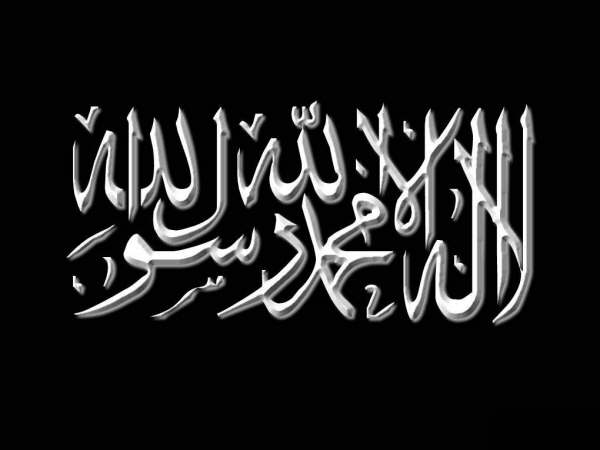 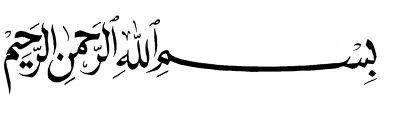 Al Hâfiz Abû ‘Umar Ibn ‘Abd Il Barr -qu’Allâh lui fasse Miséricorde- a listé les paroles des savants du fiqh et du hadîth faisant l'éloge de l'Imâm Abû Hanîfah -qu’Allâh lui fasse Miséricorde- et le déclarant thiqah. Voici quelques-uns d'entre eux : L’Imâm Abû Ja‘far Muhammad Ibn ‘Alî Ibn Al Husayn -qu’Allâh lui fasse Miséricorde- qui a dit : « Combien sa voie, ses faits et ses gestes sont magnifiques ! Et combien sa perspicacité dans le fiqh est superbe ! » L’Imâm Yahyâ Ibn Ma‘în -qu’Allâh lui fasse Miséricorde- qui a dit : « Il est thiqah. Je n'ai jamais entendu qui que ce soit le déclarer faible. Shu‘bah -qu’Allâh lui fasse Miséricorde- écrivit à l'Imâm Abû Hanîfah -qu’Allâh lui fasse Miséricorde- en lui demandant de lui rapporter des ahâdîth ; et que dire de Shu'bah ! » L’ Imâm ‘Abdu l-Lâh Ibn Shabarmah -qu’Allâh lui fasse Miséricorde- qui a fait de très nombreuses éloges sur l'Imâm Abû Hanîfah -qu’Allâh lui fasse Miséricorde- et a dit entre autres : « Aucune femme n'est désormais capable de donner naissance à un homme comme Abû Hanîfah -qu’Allâh lui fasse Miséricorde-. » L’Imâm ‘Alî Ibn Al Ju‘d -qu’Allâh lui fasse Miséricorde- qui a dit : « Quelqu'un vint un jour vers Zuhayr Ibn Mu'âwiyah. Zuhayr demanda à cette personne : « D'où viens-tu ? ». Il répondit : « Je viens de l'Imâm Abû Hanîfah. » Zuhayr lui dit alors : « Passer un jour auprès de Abû Hanîfah est préférable pour toi que de passer un mois avec moi. ». » Al-Hâfiz Ibn ‘Abd Il Barr -qu’Allâh lui fasse Miséricorde- répertoria un total de 67 savants de renom dans le fiqh et le hadîth faisant l'éloge de l'Imâm Abû Hanîfah -qu’Allâh lui fasse Miséricorde- et témoignant se sa fiabilité. Parmi eux, il y a les Imâms Sufyân Ath Thawrî, Hammâd Ibn Abî Sulaymân, Ibn ‘Uyaynah, Yahyâ Ibn Sa‘îd Al Qattân, Ash Shâfi‘î, Wakî‘ Ibn Al Jarrâh, Ibn Al Mubârak -qu’Allâh leur fasse Miséricorde- qui composa même un poème sur lui, et bien d'autres encore. Source : Al Intiqâ’Par l’Imâm Ibn ‘Abd Al-Barr